Name __________________ (Partner):  ___________________****Use the Concise ANIMAL EncyclopediaMammals Poster ProjectRodents (Pages 251-257) Bears (pages 268-269)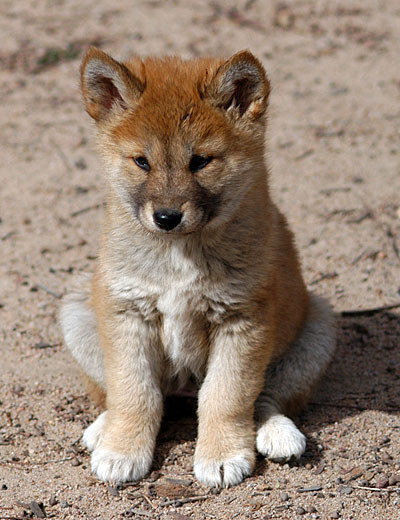 Dogs (pages 264-265)Foxes (pages 266-267)Primates (pages 242-249)Marsupials (pages 231-235)Bats (Pages 241-242)Whales/Dolphins/Porpoises (pages 258-263)Cats (Pages 276-279)Insectivores (pages 236-239)Seals, Sea Lions, and Manatees (pages 280-281)Horses/ Rhinoceroses (pages 284-285)Pigs, Peccaries, Hippos (Pages 286-287)Deer (pages 290-293)Giraffes and Okapi (page 294)Antelope/Cattle, Buffalo/Bison (pages 295-303) Categories (Must be on Poster)CharacteristicsRegions of the WorldSizeLifespanInteresting Facts